Программа: Арт студия: креативные технологии живописи, рисунка, лепкиПедагог: Могильникова Т. С.Тема урока: Пробуждение природы. Дата: 28.01.2022 (1час), 02.02.2022 (2часа) Форма проведения занятия: дистанционный урок (3 часа)
Цель: Изобразить пейзаж - пробуждение природы.Весна Пробудившись ото сна, Кистью мягкою весна На ветвях рисует почки, На полях – грачей цепочки, Над ожившею листвой – Первый росчерк грозовой, А в тени прозрачной сада – Куст сирени у ограды. Автор: Лунин В.
Инструментарий:  акварельный лист А4,  краски акварельные, кисти, баночка непроливайка, палитра, простой карандаш, ластик.Наглядное пособие. Иллюстрации пейзажей: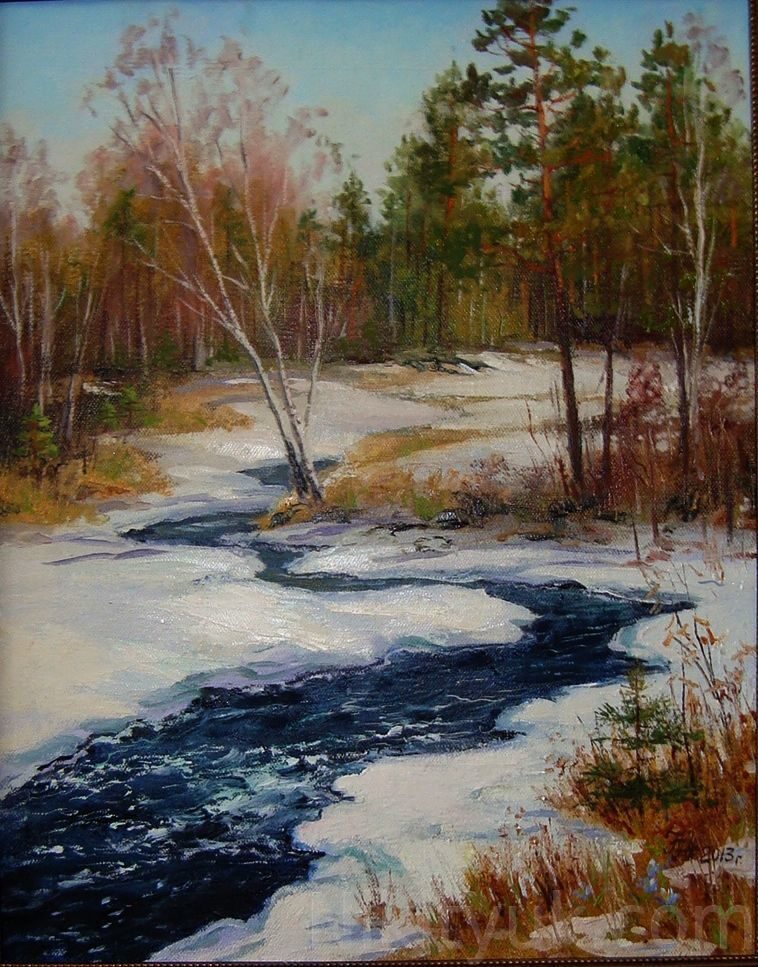 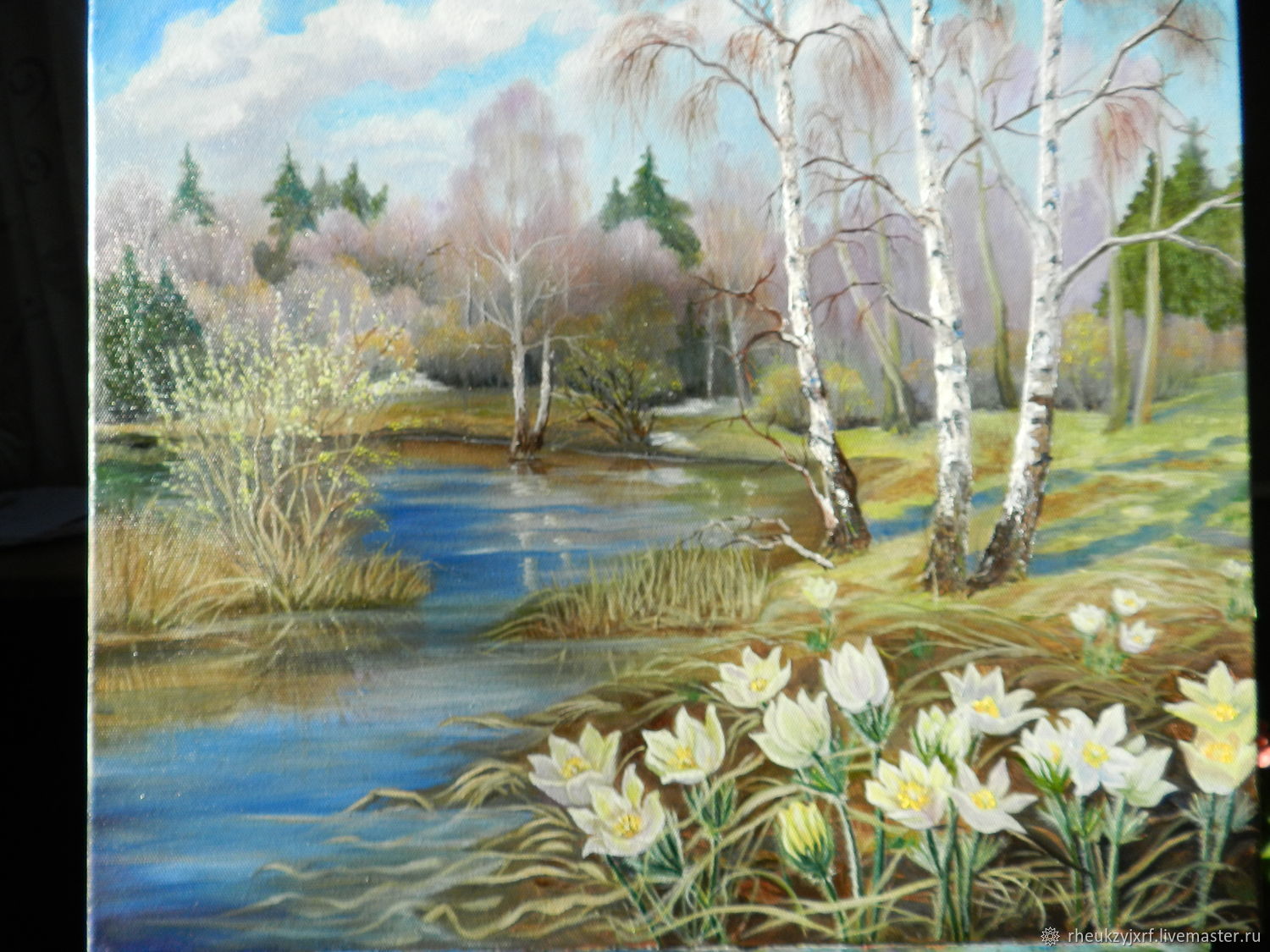 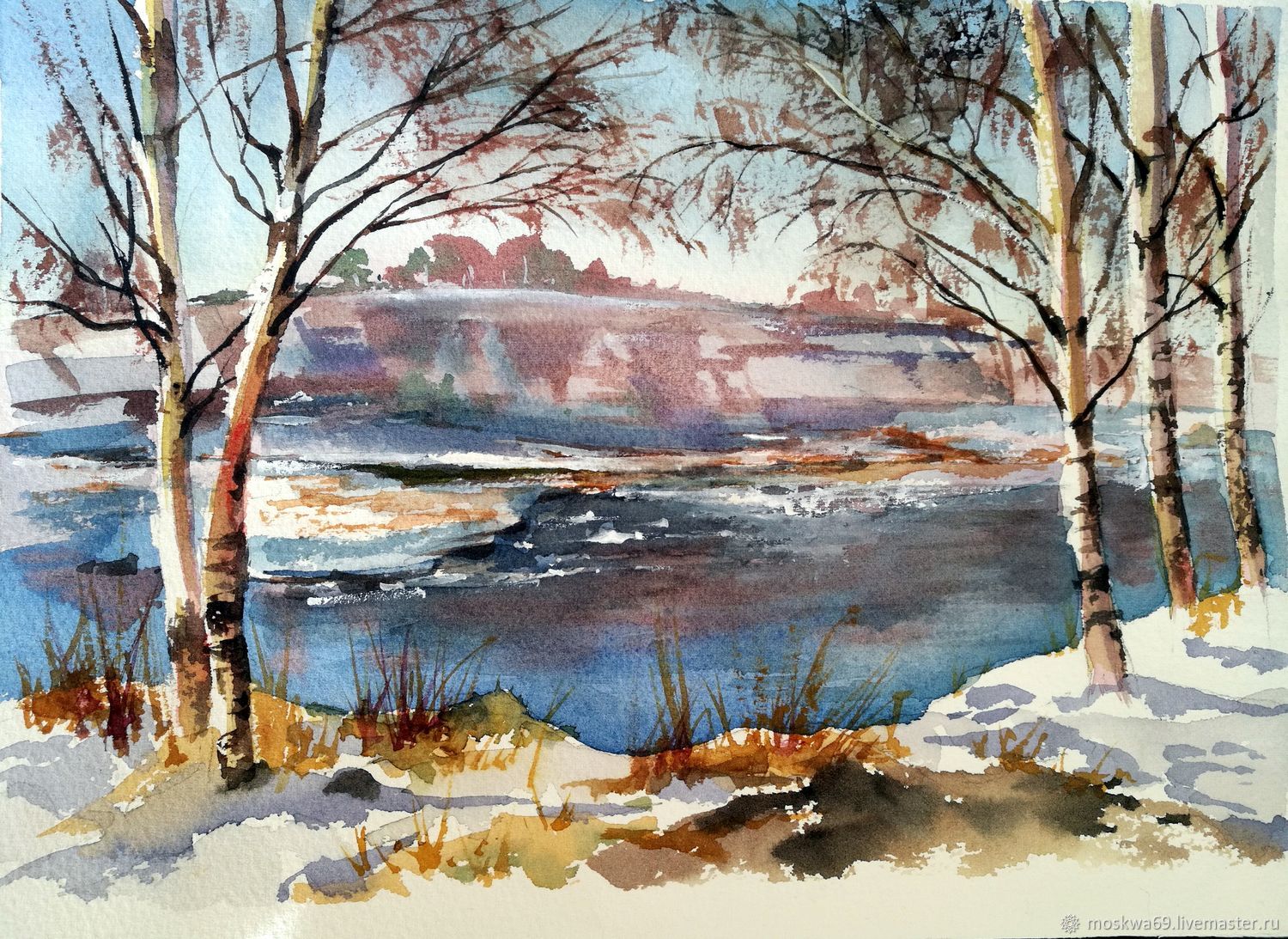 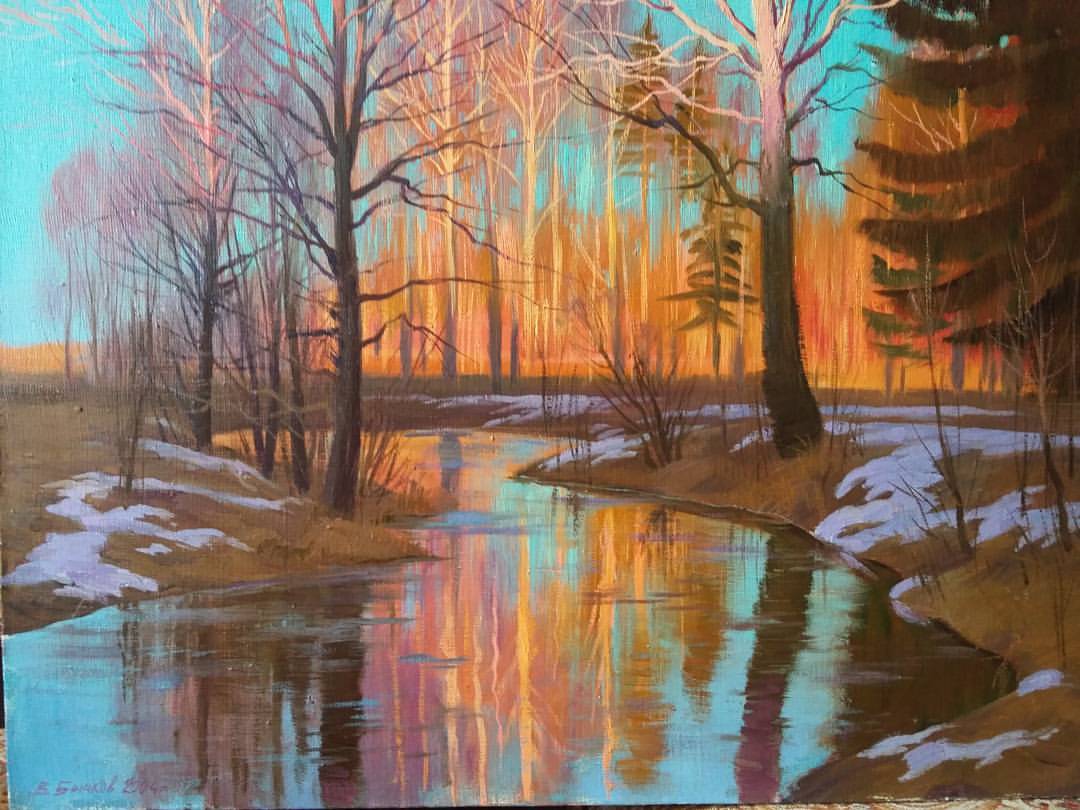 Этапы создания рисунка:1. Простым карандашом распределяем границы линии горизонта.2. Выделяем передний и задний план.3. Определяем фон.4. Создаём контур деревьев.5. Создаём объекты окружающей природы.Примечание учителя: Контуры деревьев и тропинку рисуем простым карандашом. Нажим не стоит делать слишком сильным, чтобы след от карандаша не проявлялся под акварелью.Рисуем поэтапно:Простым карандашом рисуем на заднем плане лес. На первом плане рисуем дом, лужу с корабликом: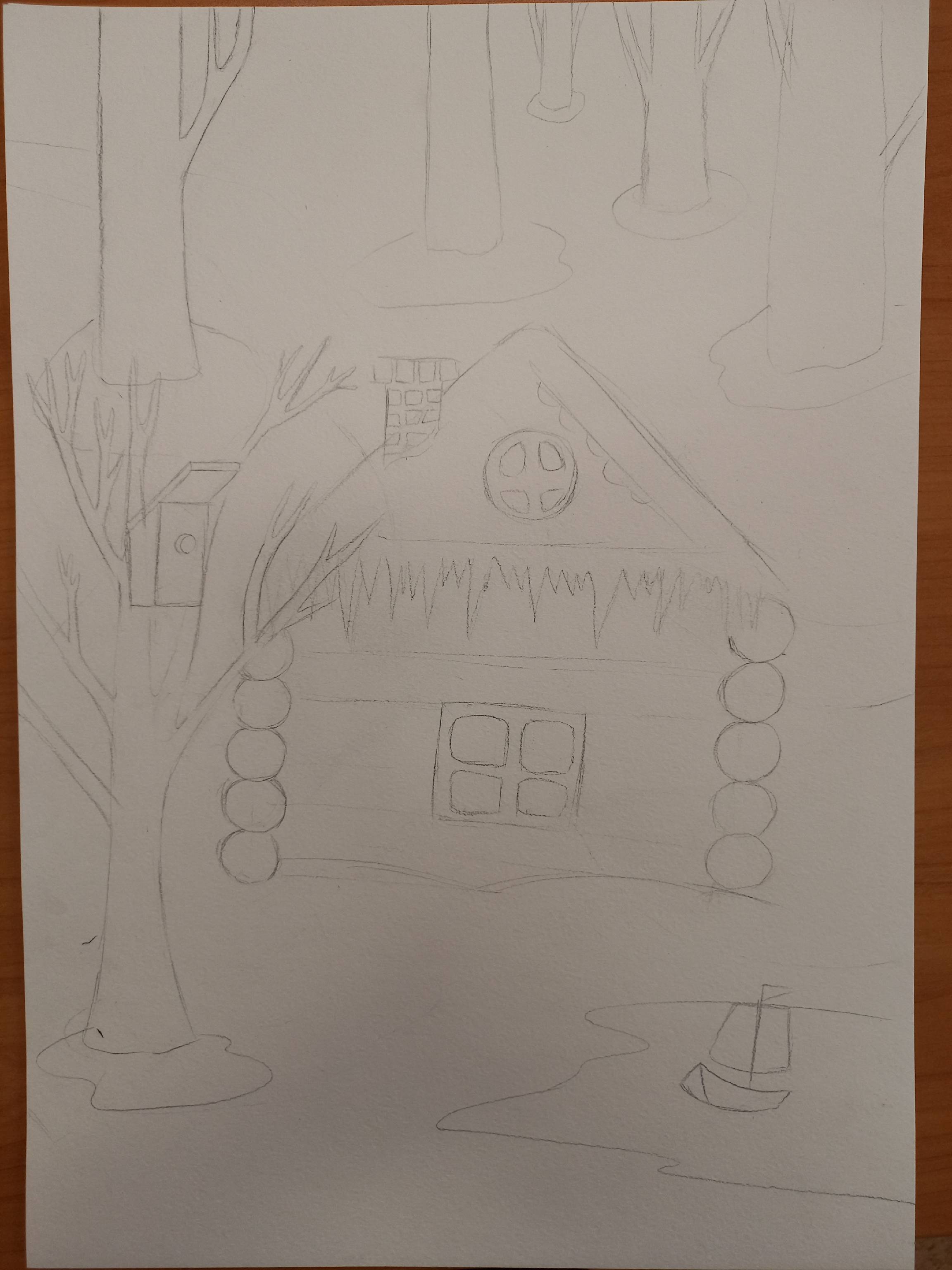 Прорисовываем все детали простым карандашом: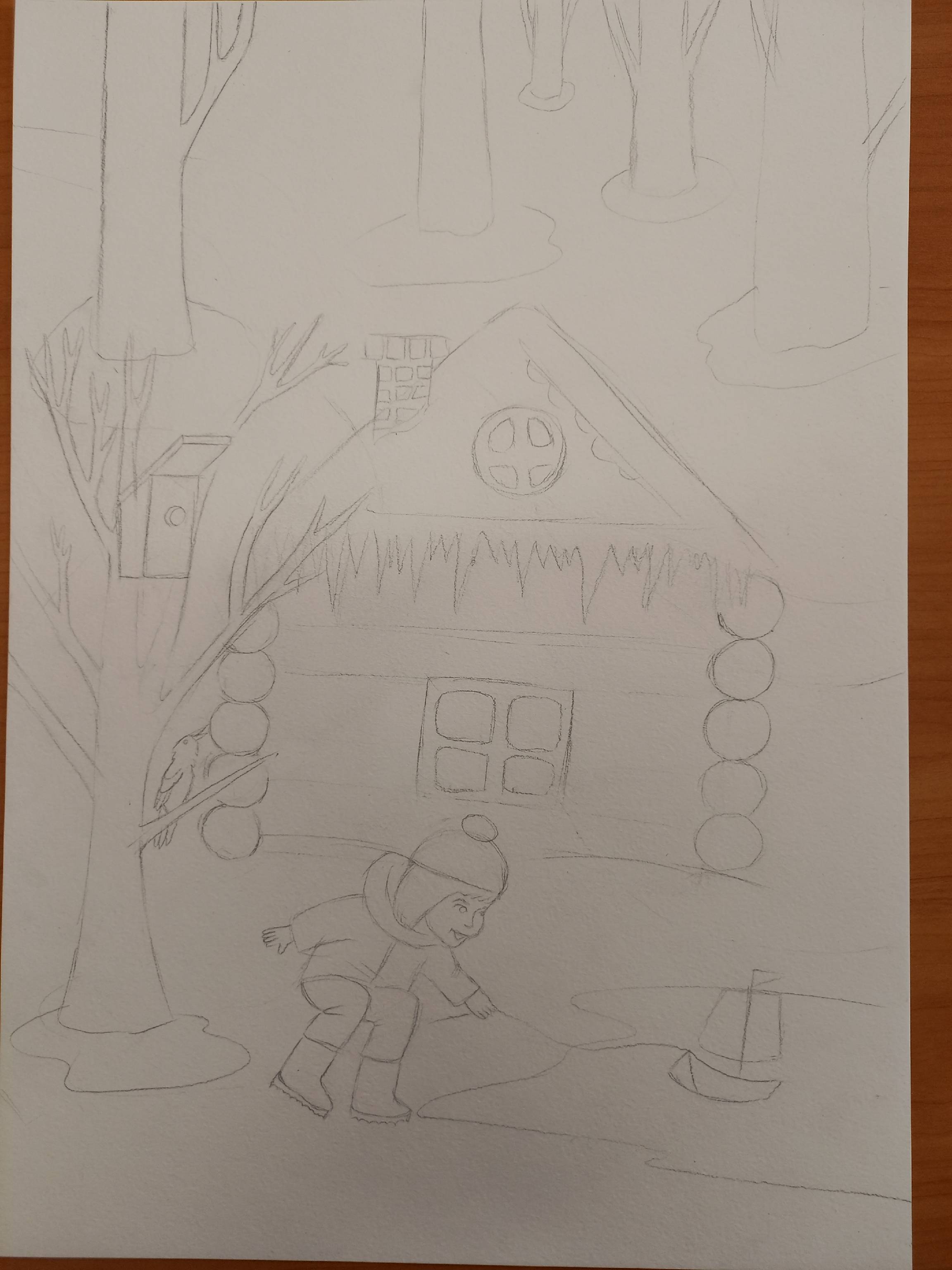 Начинаем раскрашивать работу акварельными красками: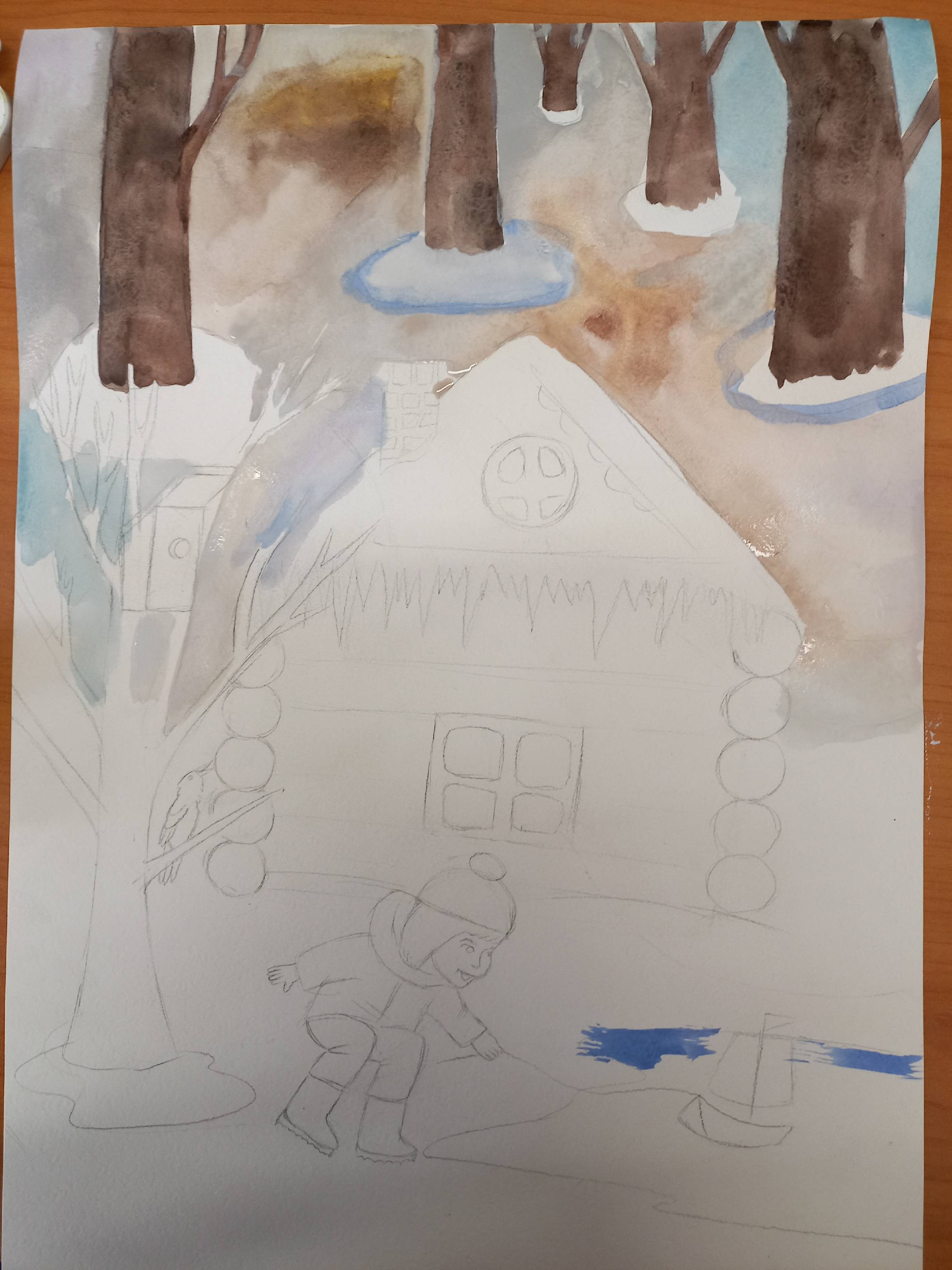 Раскрашиваем работу акварельными красками.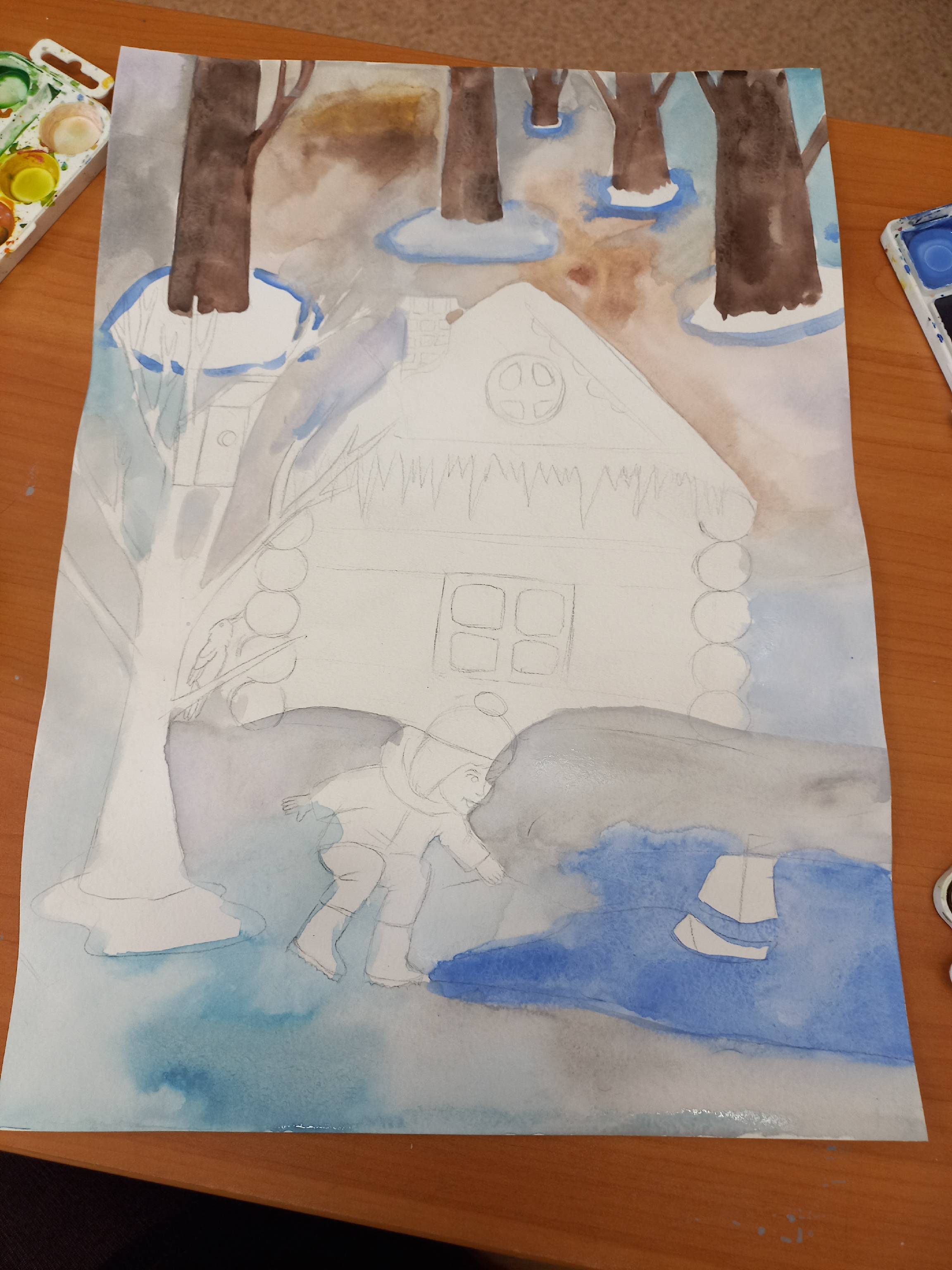 Прорисовываем все детали тонкой акварельной кистьюРабота готова: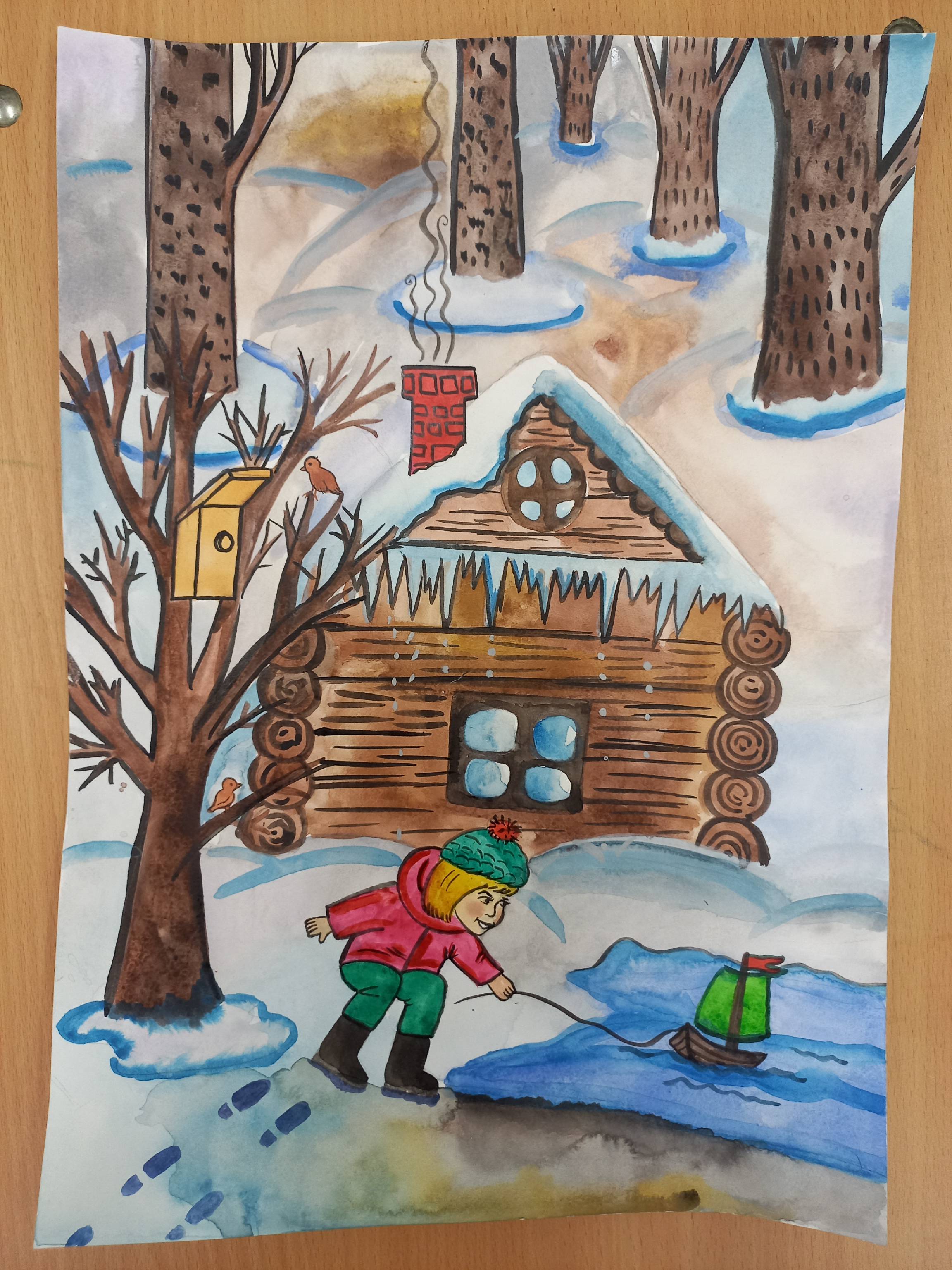 Готовые работы присылайте на почту или в личные сообщения группы.Спасибо за внимание!Источники: https://multi-mama.ru/stixi-pro-vesnu-dlya-detej/